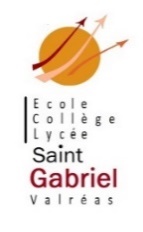 Courrier aux parents pour le choix des ateliersChers parents,Comme notre projet de cours à 50 min. nous le permet, nous proposons à vos enfants toute une série de « séances + », composée de différents types de soutiens ou d’ateliers.Cette année, au collège comme au lycée, nous avons renforcé l’accompagnement individualisé, en plaçant dans des heures de permanence, des heures de tutorat, des séances de soutien, principalement en mathématiques et en français, ou bien des séances de méthodologie, ce qui rendra ces moments de travail bien plus efficaces et ce, dans tous les niveaux, pour la progression individuelle de chaque enfant.Il reste néanmoins quelques ateliers dans lesquels vos enfants peuvent également s’inscrire ; en voici la liste ci-dessous.Une fois les ateliers choisis, il est impératif de modifier, s’il y a lieu, le choix des jours où votre enfant mangera à la cantine. Dans ce cas, veuillez, s’il-vous-plait, informer la vie scolaire de tout changement !LUNDIAtelier 1 : 12h30-13h20 – Semaine B - English club (bibliothèque anglo-saxonne et jeux britanniques) - Mme Blanchart – Tous niveaux collège et lycéeAtelier 2 : 12h30-13h20 – Atelier chorale – Mme Carmon – 6°- 5° - 4° - 3°.Atelier 3 : 12h30-13h20 – Yoga – Mme Chuffart –  Tous niveaux collège et lycéeAtelier 4 : 12h30 – 13h20 -  Semaine A : Atelier Escape Game Sciences – Mme Faya - 6°- 5° - 4° - 3°.Atelier 5 : 12h30 – 13h20 – Préparation au Brevet d’Initiation Aéronautique (BIA) – M. Roux – Les élèves doivent avoir plus de 15 ans avant le 01/03/2021.MARDIAtelier 6 : 12h30-13h20 – Atelier chorale – Mme Carmon – 6°- 5° - 4° - 3°.Atelier 7 : 12h30-13h20 – Théâtre – Mme Blanchart –  Tous niveaux collège et lycéeAtelier 8 : 12h30 -13h20 – Atelier Sciences Fun – Mme Grilhe - 6°- 5° - 4° - 3°.Atelier 9 : 12h30 – 13h20 -  Atelier un tour du monde en couleurs (dessin et découverte de monuments historiques) - Mme Lorente - Tous niveaux collège et lycéeJEUDIAtelier 10 : 12h30-13h20 – English club (bibliothèque anglo-saxonne et jeux britanniques) –   Mme Varela – 6°- 5° - 4° - 3°.Atelier 11 : 12h30-13h20 –  Atelier Culture – Mme Serroi – Tous niveaux collège et lycéeAtelier 12 : Semaine A : Atelier Ecriture – Mme Ceriolo - Tous niveaux collège et lycéeAtelier 13 : 16h20-16h50 – Atelier élève à haut potentiel (précoce) – Tous niveaux collège et lycéeVENDREDI Aumônerie : 12h30-13h20 - Inscription auprès de Sœur AnneMARDI-JEUDI : CDI – Mme Trubia – Tous niveaux collège et lycéeLUNDI – MARDI - JEUDILudothèque (Sœur Anne) – 6°- 5° - 4° - 3° et selon disponibilitésL’aide aux devoirs en 6° débutera en Octobre. Les professeurs principaux prendront contact avec les familles concernées.Veuillez, s'il-vous-plait, compléter (deux choix au maximum), dater et signer le tableau suivant et le rapporter à la vie scolaire avant le vendredi 04 septembre dernier délai......................................................................................................................................................................Nom et prénom de l’élève : ……………………………………………………………………………….	Classe : ……………….Date et Signature du responsable légal :Numéro de l'atelierIntitulé de l'atelier